Pöttinger VITASEM: Bewährte Technik mit neuen DetailsMechanisch, praktisch und zuverlässig, das beschreibt die neueste Generation der mechanischen Sämaschinen VITASEM von Pöttinger. Um den besten Saataufgang für sämtliche Betriebsgrößen zu ermöglichen, gibt es die VITASEM Sämaschinen in den Arbeitsbreiten von 2,5 bis 4,0 m und die verschieden koppelbaren Saatbettbereitungs-Maschinen. Die spezifische Standortgegebenheiten werden durch eine Vielzahl an Ausstattungsvarianten abgedeckt. Die Bedienerfreundlichkeit der Maschinen sucht ihresgleichen.Die bewährten, vielfältigen Scharsysteme gewährleisten unter nahezu allen Bedingungen eine saubere Saatrille für eine perfekte Kornablage. Das präzise Multidosiersystem mit mechanischem oder wahlweise elektrischem Antrieb sorgt für eine gleichmäßige Dosierung von unterschiedlichsten Saatgütern.Das Hauptaugenmerk des Facelifts lag auf der Erhöhung der Schlagkraft und des Bedienkomforts. Die neue Generation bietet bis zu 25 Prozent mehr Tank-Fassungsvermögen. Dies sorgt für eine größere Saatgutkapazität, vor allem bei großkörnigem Saatgut und leichtvolumigen Sämereien. Somit verringern sich die Befüllintervalle und die Schlagkraft wird erhöht.Sicher befüllenDie weite Befüllöffnung ist für eine erleichterte Big Bag- oder Schaufel-Befüllung dimensioniert. Eine breite Sackauflage erleichtert das händische Einfüllen. Der breite Bediensteg sorgt für einen trittsicheren Aufstieg und Stand.Höchster KomfortZur Steigerung des Bedienkomforts und vor allem der Arbeitssicherheit in der Nacht ist eine Tankinnenbeleuchtung in Kombination mit Arbeitsscheinwerfern an der Maschine erhältlich.Einen neuen Maßstab im Bedienkomfort bietet der verbesserte Abdrehvorgang. Die seitlich einsehbaren Auffangwannen ermöglichen es, sofort Fehler zu erkennen und garantieren eine perfekte Querverteilung. Hierbei ermöglicht Pöttinger die zweigeteilten Auffangwannen seitlich auszuziehen. Die gesamte Maschinen-bedienung sowie der Abdrehvorgang können bequem von der linken Seite aus erledigt werden, dadurch verringern sich die Rüstzeiten.Abdrehen leicht gemachtDas Abdrehen wird serienmäßig mechanisch per Abdrehkurbel durchgeführt. Auch beim mechanischen Abdrehvorgang werden die Umdrehungen am Terminal mitgezählt. Bei den letzten fünf Umdrehungen erfolgt zusätzlich ein akustisches Signal, um den Bedienenden auf das Ende der Abdrehprobe vorzubereiten. Optional ist eine elektrische Abdrehhilfe bei Maschinen mit mechanischem Dosierantrieb verfügbar. Es wird dabei ein Bedienkomfort wie bei der Ausstattung mit elektrischem Dosierantrieb erreicht, bei dem der Abdrehvorgang bequem per Knopfdruck zu erledigen ist.Als Zusatzoption ist der optionale flexible Tank TEGOSEM erhältlich, der die Mitnahme einer zweiten Komponente ermöglicht. Diese wird verlässlich oberflächlich hinter die Säschare ausgebracht. Durch optionale Andruckrollen und Striegel wird das Saatgut gleichmäßig bedeckt und der Bodenschluss hergestellt.Bildvorschau:  Weitere druckoptimierte Bilder: http://www.poettinger.at/presse 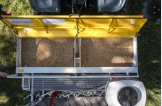 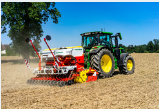 Mehr Fassungsvermögen und leichtere Befüllung durch die weite TanköffnungVITASEM M 3000 DD mit FOX 300 D und TEGOSEMhttps://www.poettinger.at/de_at/newsroom/pressebild/110633https://www.poettinger.at/de_at/newsroom/pressebild/120936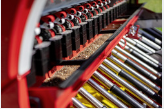 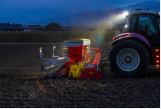 Seitlich einsehbare AbdrehwanneOptimale Sicht auch bei Nacht durch optionales Beleuchtungspakethttps://www.poettinger.at/de_at/newsroom/pressebild/110824https://www.poettinger.at/de_at/newsroom/pressebild/121449